JOB TITLE:	Sixth Form Pastoral SupportGRADE:	Kent Range 6ACCOUNTABLE TO:	Director of Sixth FormJOB PURPOSE:	To provide care, guidance and support to all pupils within the year group. DISCLOSURE LEVEL: 	Enhanced. You are required to be fully committed to the safeguarding of 		the pupils in the school.DIRECTLY RESPONSIBLETO THE POST HOLDER:	N/ATEAM LEADER TO: 	N/AKEY ACCOUNTABILITIESAll staff at St George’s C of E Foundation School are expected to actively support and promote the vision and values of the school including the Child Protection and safety procedures.The role of Pastoral Support is to support the Sixth Form under the guidance of the Director of Sixth Form. PASTORAL SUPPORTTo support the Behaviour Team and Director of Sixth Form in regard to behaviour management.To support in maintaining the Sixth Form dress code.To support the spiritual, moral and cultural development of pupils in the Sixth Form.To support the Director of Sixth Form by collating the information for pupil progression and parent liaison.To attend, where possible, multi-agency meetings and parent meetings relating to pupils within the year group. To attend, and engage/assist in, Sixth Form Worships and Celebration Worships.To establish supportive working relationships with all members of the Sixth Form. To observe and support pupils in their lessons selected by the Director of Sixth Form and to report back any relevant information.To meet weekly with the Director of Sixth Form to discuss any issues.To support the “Behaviour Support on Call” procedures as part of the rota.To communicate Careers Interviews, counselling or other meeting times with Sixth Form pupils.To assist with the organisation of Work Experience by helping Personal Development teachers get necessary information from the pupils and parents. To assist with the monitoring of Work Experience by contacting employers to check how the pupils are getting on.To support at Year 12 and Year 13 Parents’ Evenings.PUNCTUALITY AND ATTENDANCETo support the Head of Year in regard to attendance and follow up on pupil absence.To run weekly hour detentions for Sixth Form pupils that have truanted a lesson or have received one for their behaviour.To arrange for the collection and distribution of work for sick pupils within the year group.To collate data on lates/truancies across the Sixth Form.GENERALTo follow the School’s Child Protection procedures in cases where there is concern over the safety or emotional well-being of a pupil.To maintain strict confidentiality with regard to both the staff and pupils within and outside of the school.This job description will be reviewed annually by the post holder and the relevant team leader as part of the school’s support staff management cycle.March 2024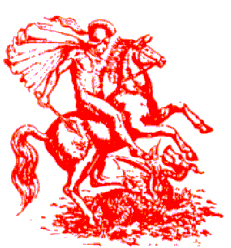  C OF E JOB DESCRIPTION